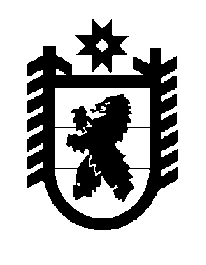 Российская Федерация Республика Карелия    ПРАВИТЕЛЬСТВО РЕСПУБЛИКИ КАРЕЛИЯПОСТАНОВЛЕНИЕот  6 марта 2014 года № 58-Пг. Петрозаводск О внесении изменения в постановление ПравительстваРеспублики Карелия от 21 октября 2010 года № 228-ППравительство Республики Карелия п о с т а н о в л я е т:Внести в пункт 16 Порядка принятия решений о создании, реорганизации, изменения типа и ликвидации государственных учреждений Республики Карелия, а также утверждения уставов государственных учреждений Республики Карелия и внесения в них изменений, утвержденного постановлением Правительства Республики Карелия от 21 октября 2010 года № 228-П «Об утверждении Порядка принятия решений о создании, реорганизации, изменения типа и ликвидации государственных учреждений Республики Карелия, а также утверждения уставов государственных учреждений Республики Карелия и внесения в них изменений» (Собрание законодательства Республики Карелия,  2010, № 10, ст. 1319; Карелия, 2014, 14 января), изменение, изложив подпункт «г» в следующей редакции:«г) сведения об имуществе, закрепляемом за автономным учреждением, в том числе перечень объектов недвижимого имущества и особо ценного движимого имущества;».            Глава Республики  Карелия                                                            А.П. Худилайнен